Απαντώ στις ερωτήσεις διαβάζοντας δυνατά τα ταμπελάκια  και χρωματίζω τη ζωγραφιά και τις λέξεις:Πώς κάνει το τύμπανο όταν το χτυπάμε;	            Πώς λέγεται αυτό το λαχανικό;     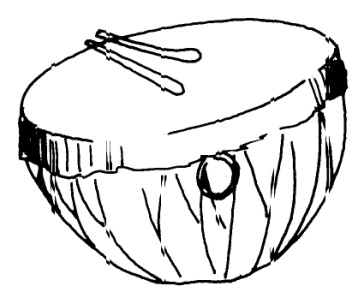 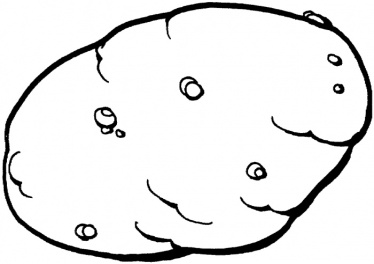 Απαντώ στις ερωτήσεις διαβάζοντας δυνατά τα ταμπελάκια  και χρωματίζω τη ζωγραφιά και τις λέξεις:Πώς κάνει το τύμπανο όταν το χτυπάμε;	            Πώς λέγεται αυτό το λαχανικό;     Απαντώ στις ερωτήσεις διαβάζοντας δυνατά τα ταμπελάκια  και χρωματίζω τη ζωγραφιά και τις λέξεις:Πώς κάνει το τύμπανο όταν το χτυπάμε;	            Πώς λέγεται αυτό το λαχανικό;     